令和5年度　松江市ふるさと納税返礼品提供事業申込書（法人用）令和　　年　　月　　日（あて先）松江市長　　　　　　　　　　　　　　　（申込者）所在地　　〒　　　－　　　　　　　　　　　　　　　　　　　　　　　　　　　　　　　　　　　　　　　松江市　　　　　　　　　　　　　　　　　　　　　　　　　　　　　　　　　　　　企業名　電話番号　　　　　　　　　　　　　　　　　役職名　（生年月日　西暦　　　　年　　月　　日生）「松江市ふるさと納税返礼品提供事業実施要領」に基づき、「ふるさと納税返礼品」の提供事業への参加を申込みます。以下の□にチェックし、内容を確認しました。□申込みにあたっては、同実施要領第8条に掲げる要件を満たすことを誓約し、以下のことについて同意します。・本申込み要件確認のため、松江市が市税等の納付状況を所管部署に照会・確認すること。　・ふるさと納税により指定された件数実績等について、松江市が本事業に参加する他の事業者へ公表すること。□提案する返礼品が国の「地場産品基準」を満たしていることを確認しました。事業者情報※1 メールを選択いただいた場合、受注の際、記入いただいたアドレスにメールを送信します。インターネットでシステムへログインいただき、注文内容が確認できます。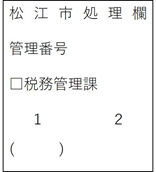 　　パソコンがない等の特別な事情がある場合のみ、FAXで連絡します。※2 集荷先とは、配送業者が伝票を届ける拠点、返礼品の発送拠点を指します。令和5年度　松江市ふるさと納税返礼品提供事業申込書（個人用）令和　　年　　月　　日（あて先）松江市長　　　　　　　　　　　　　　　（申込者）所在地　〒　　　－　　　　　　　　　　　　　　　　　　　　　　　　　　　　　　　　　　　　　　　松江市　　　　　　　　　　　　　　　　　　　屋　　号　　　　　　　　　　　　　　　　　　肩　　書　（生年月日　西暦　　　年　　月　　日生）「松江市ふるさと納税返礼品提供事業実施要領」に基づき、「ふるさと納税返礼品」の提供事業への参加を申込みます。以下の□にチェックし、内容を確認しました。□申込みにあたっては、同実施要領第8条に掲げる要件を満たすことを誓約し、以下のことについて同意します。・本申込み要件確認のため、松江市が市税等の納付状況を所管部署に照会・確認すること。　・ふるさと納税により指定された件数実績等について、松江市が本事業に参加する他の事業者へ公表すること。□提案する返礼品が国の「地場産品基準」を満たしていることを確認しました。事業者情報※1 メールを選択いただいた場合、受注の際、記入いただいたアドレスにメールを送信します。インターネットでシステムへログインいただき、注文内容が確認できます。　　パソコンがない等の特別な事情がある場合のみ、FAXで連絡します。※2 集荷先とは、配送業者が伝票を届ける拠点、返礼品の発送拠点を指します。１．基本情報担当者氏名（ふりがな）１．基本情報担当者連絡先１．基本情報寄附者からの問合せ先番号１．基本情報ホームページURL（任意）２．受注連絡※1□メールアドレス：２．受注連絡※1□FAX　FAX番号：３．配送業者□ヤマト運輸　　　　　　□佐川急便　　　　　　□日本郵便ご利用の配送業者またはご希望の配送業者にチェックをしてください。□ヤマト運輸　　　　　　□佐川急便　　　　　　□日本郵便ご利用の配送業者またはご希望の配送業者にチェックをしてください。４．集荷先※2※申込者情報と異なる場合のみご記入ください※申込者情報と異なる場合のみご記入ください５．その他１．基本情報担当者氏名（ふりがな）１．基本情報担当者連絡先１．基本情報寄附者からの問合せ先番号１．基本情報ホームページURL（任意）１．基本情報申込者自宅住所 ※申込者情報と異なる場合のみご記入ください２．受注連絡※1□メールアドレス：２．受注連絡※1□FAX　FAX番号：３．配送業者□ヤマト運輸　　　　　　□佐川急便　　　　　　□日本郵便ご利用の配送業者またはご希望の配送業者にチェックをしてください。□ヤマト運輸　　　　　　□佐川急便　　　　　　□日本郵便ご利用の配送業者またはご希望の配送業者にチェックをしてください。４．集荷先※2※申込者情報と異なる場合のみご記入ください※申込者情報と異なる場合のみご記入ください５．その他